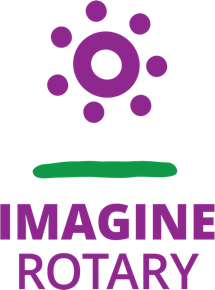 THIS EMAIL IS BEING SENT TO THE ENTIRE ROTARY DISTRICTHappy Monday Rotarian's!As August ends this week, here’s an update from Rotary District 7475:UPCOMING DISTRICT LEADERSHIP MEETINGSTuesday, September 27 at 6:30 pm – Toastmaster’s International will be presenting to our District on how to be better public speakers. This session, open to all Rotarians, is part of our District Vibrant Club series. Tickets are $25 each which includes dinner. Advance purchase by Friday, September 23 required. CLICK HERE to purchase your ticket today.Tuesday, November 1 at 6:30 pm – Rotarians are always selling something – 50/50’s, sponsorships, club memberships, advertisements, etc. So, we’ve asked Cal Thomas from Sandler to present to our District. how to be better salespeople. This session, open to all Rotarians, is part of our District Vibrant Club series. Tickets are $25 each which includes dinner. Advance purchase by Friday, October 28 required. CLICK HERE to purchase your ticket today.For more information about District Leadership Meetings, please contact me at johndg2223@aol.com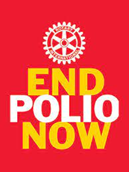 NEW DISTRICT POLIOPLUS CHAIRBob Law of the Blairstown Rotary Club has been appointed as District PolioPlus Chair for 2022-2025. I’m really excited to have Bob on the Rotary District Foundation Committee (“DRFC”). When your Club is ready for a Polio talk – including an update on the recent cases popping up around the globe – please contact Bob at bob@shaggytreefarm.net.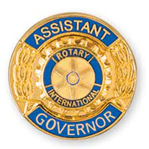 NEW ASSISTANT GOVERNOR’S COVERING MIDDLESEX AND MORRIS COUNTY CLUBSMichelle Campbell of the Edison Rotary Club has been appointed Assistant Governor/Middlesex County covering South Amboy-Sayreville, Old Bridge-Sayreville, and Plainsboro Rotary Clubs.Steve Ellerman of the Morristown Rotary Club has been appointed Assistant Governor/ Morris County covering Rockaway, Jefferson, Dover, Florham Park, and Madison Rotary Clubs.For everyone’s reference, attached is the current list of Assistant Governor assignments.DISTRICT GRANTS UPDATEWe have applied for approval of all District grants and are awaiting approval from The Rotary Foundation (TRF). Because of TRF system updates, this is taking longer than usual. We expect approval very shortly and once we receive approval we will communicate directly with the Clubs that have applied. For further information about District Grants, contact Chair Pamela Singh at pamelarsingh@gmail.com.COUNCIL ON LEGISLATION NOMINATIONSClubs may nominate Past District Governors to the 2023-2026 Rotary International Council on Legislation now thru October 29. Only Past District Governors who have served a complete 12-month term as District Governor are eligible. All nominations shall be certified by the Club President and Club Secretary. Clubs may nominate any PDG from any District 7475 Club as long as the PDGs home club concurs with certification by the home Club’s President and Secretary as well. If you have any questions, please email me at johndg2223@aol.com. Nominations are due October 29, with no exceptions.PUBLIC IMAGE UPDATE:Attached hereto is the new District Facebook policy and a great document from Zone on Public Image. I encourage all Rotarians to review these. If you have any questions, please contact District Public Image Chair Dorothy Huey hueynews@optonline.net.DISTRICT GOVERNOR 2025-26 NOMINATIONSClubs may nominate District Governor candidates for the 2025-26 Rotary Year now thru September 30. Past Presidents that have been Rotarians for 7 years by July 1, 2025, are eligible to be nominated by their own Clubs. If you have any questions about the nomination or selection process or would like to submit a nomination, please email Nominating Committee Chair PDG Ray at rayfreaney@gmail.com. Nominations are due September 30, with no exceptions.A FEW WORDS ABOUT 2023-24 CLUB PRESIDENTSEvery year there seems to be some confusion or surprises about the timeline for selecting Club Presidents, and the training Rotary International requires of Presidents. So, here’s a quick cheat sheet:All Club Officers (President, Secretary, and Treasurer) plus Foundation and Public Image Chairs must be elected and input into ClubRunner by December 31, 2022.Club Presidents-Elect MUST attend two required trainings to be President. They are:First, the Presidents-Elect Training Seminar (“PETS”) will be held at the Hanover Marriott in Whippany, NJ (Morris County) on March 23-25, 2023.Second, the District Training Assembly (“DTA”) will be held at the Park Avenue Club in Florham Park, NJ (Morris County) on Monday, April 17, 2023.In addition, if your Club wishes to apply for a grant in the 2023-24 Rotary Year, your Foundation Chair will be required to attend the DTA as well to get TRF-mandated training.CLUBS: When selecting your President-Elect, please make certain to explain these requirements to your candidates.For more information about PETS or DTA, please contact District Governor-Elect Sam Maddali at rphsam@gmail.com.WHEN WAS THE LAST TIME YOUR CLUB UPDATED ITS BYLAWS?All Clubs are required to have Club Bylaws. It’s a good practice to review and update them regularly. I’m attaching hereto the recommended bylaws from Rotary International to make updating bylaws easier. Plus, I’m also attaching a copy of the Standard Club Constitution which must be adopted by all Rotary Clubs. Both documents help Clubs operate in compliance with Rotary International’s rules. If you have any questions, email me at johndg2223@aol.com. TWO FOUNDATION PRESENTATIONS ARE REQUIRED EACH ROTARY YEARClubs are required by Rotary International to offer members at least two Rotary Foundation presentations each Rotary year. One must be in November and the other whenever the Club chooses. If you need a speaker, please contact District Rotary Foundation Committee (“DRFC”) Chair IPDG Shelby Rhodes at shelby@hartmannrhodes.com. PLAN YOUR GOVERNOR’S VISITS NOWI am available to come to your Club for service projects, fundraisers, installations, inductions, or other special events. It’s the responsibility of each Club to schedule their own visit with me. Please email me at johndg2223@aol.com to schedule your visit.That’s all for today.John ShockleyDistrict Governor, 2022-23Rotary International District 7475C: 732-522-6178E: JohnDG2223@Aol.com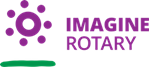 